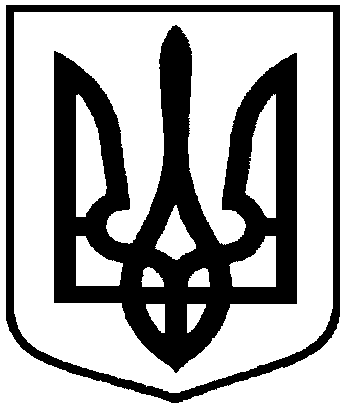 РОЗПОРЯДЖЕННЯМІСЬКОГО ГОЛОВИм. Суми З метою гідного вшанування героїзму захисників територіальної цілісності України, зміцнення патріотичного духу у суспільстві, посилення суспільної уваги до учасників добровольчих формувань, керуючись пунктом 20 частини 4 статті 42 Закону України «Про місцеве самоврядування в Україні»:1. Організувати та провести заходи щодо відзначення у 2020 році Дня українського добровольця (додаток 1).2. Департаменту фінансів, економіки та інвестицій Сумської міської ради (Липова С.А.) забезпечити фінансування за КПКВК 0210180 «Інша діяльність у сфері державного управління»  згідно з кошторисом (додаток 2).3. Відділу бухгалтерського обліку та звітності Сумської міської ради (Костенко О.А.) здійснити розрахунки згідно з наданими рахунками. 4. Відділу з питань взаємодії з правоохоронними органами та оборонної роботи Сумської міської ради (Кононенко С.В.), Сумському відділу поліції        ГУНП в Сумській області (Якименко Т.І.), Управлінню патрульної поліції в Сумській області (Калюжний О.О.) у межах повноважень забезпечити публічну безпеку та порядок під час проведення заходів 14 березня 2020 року.5. Управлінню патрульної поліції в Сумській області ДПП України (Калюжний О.О.), Сумському відділу поліції ГУНП в Сумській області (Якименко Т.І.), у межах повноважень забезпечити безпеку дорожнього руху під час проведення заходів згідно з додатком 3.6. Контроль за виконанням даного розпорядження покласти на заступників міського голови згідно з розподілом обов’язків.Міський голова 							   О.М. ЛисенкоКохан А.І. 700-561Розіслати: згідно зі спискомДодаток 1                          до розпорядження міського голови    від      11.03.2020     №  76-РЗАХОДИщодо  відзначення у 2020 році  Дня українського добровольця 	 1. Автопробіг вулицями міста, присвячений Дню українського добровольця.						Департамент комунікацій та 									інформаційної політики, відділ з питань 							взаємодії з правоохоронними органами та 						оборонної роботи               14 березня, 10:00      					          майдан Незалежності2. Молебен та покладання квітів до могил загиблих в зоні АТО за участю представників органів місцевого самоврядування, учасників АТО, представників громадських об’єднань. .						Департамент комунікацій та 									інформаційної політики; відділ 								організаційно-кадрової роботи, 								управління з господарських та 								загальних питань, КП «Спецкомбінат»              14 березня, 11:00      					          міське кладовище по вул. 20 	років 								Перемоги	3. Урочисті заходи до Дня українського добровольця.						Відділ організаційно-кадрової роботи, 							управління з господарських та 								загальних питань              14 березня, 12:00      					          КУ «Центр учасників бойових дій»  						(вул. Г. Кондратьєва,165/71)	4. Проведення в навчальних закладах та установах культури тематичних заходів, присвячених українським добровольцям. 						Управління освіти і науки, відділ             							культури та туризму						березень  	5. Підтримка в установленому чинним законодавством порядку громадських ініціатив щодо відзначення Дня українського добровольця.Департамент комунікацій та інформаційної політикиберезень	6. Сприяння висвітленню в засобах масової інформації заходів щодо відзначення в м. Суми Дня українського добровольця.Департамент комунікацій та інформаційної політикиберезень Директор департаменту комунікацій та інформаційної політики                                                                 А.І. Кохан	 								Додаток 2до розпорядження міського головивід     11.03.2020     № 76-РКошторис витрат на проведення заходів щодо  відзначення у 2020 році Дня українського добровольцяДиректор департаменту комунікаційта інформаційної політики			  			        А.І. КоханНачальник відділу організаційно-кадрової роботи					        А.Г. АнтоненкоНачальник відділу бухгалтерського обліку та звітності, головний бухгалтер                                                  О.А. КостенкоДодаток 3до розпорядження міського головивід       11.03.2020     №   76-РЗаходищодо організації дорожнього руху на окремих вулицях та площах м. Суми під час проведення заходів з нагоди відзначення Дня українського добровольцяОбмежити рух транспорту 14 березня 2020 року в період з 10:00 до завершення заходу послідовно за маршрутом руху учасників автопробігу:- майдан Незалежності (початок руху колони) - вул. Набережна р. Сумки – вул. Набережна р. Стрілки – вул. Іллінська – вул. В. Чорновола – вул. Роменська (розворотне кільце на кінцевій зупинці громадського транспорту) – вул. Роменська – вул. Степана Бандери – вул. Білопільський шлях – вул. Чернігівська – вул. Ковпака – проспект Курський –
вул. Реміснича –    вул. Металургів – вул. Леваневського – вул. Івана Харитоненка – вул. Героїв Крут – проспект М. Лушпи (розворотне кільце біля АЗС «ANP») – вул. Івана Сірка – вул. Героїв Крут – провулок Токарівський – вул. 1-ша Замостянська – вул. Лінійна – вул. Харківська – вул. Богуна – вул. Паркова – Басівська вулиця – вул. Сергія Табали – Пришибська площа – вул. Прокоф’єва – вул. Харківська – Покровська площа – вул. Петропавлівська – вул. 20 років Перемоги (Алея Героїв АТО – закінчення руху колони).Директор департаменту комунікацій та інформаційної політики						А.І. КоханНачальник відділу з питань взаємодії з правоохоронними органами та оборонної роботи							С.В. Кононенковід    11.03.2020     № 76-РПро відзначення у 2020 році Дня українського добровольцяДиректор департаменту комунікацій та інформаційної політикиЗаступник міського голови з питань діяльності виконавчих органів ради    А.І. Кохан   А. І. ДмітрєвскаяНачальник відділу протокольної роботи та контролю     Л.В. Моша	Начальник відділу бухгалтерського обліку та звітності, головний бухгалтер     О.А. КостенкоНачальник правового управління     О.В. ЧайченкоЗаступник міського голови, керуючий справами виконавчого комітету     С.Я. Пак № з/пСтатті витратпередбачених  по КПКВК 0210180 «Інша діяльність у сфері державного управління»  на виконання програми «Фінансове забезпечення відзначення на території Сумської міської об’єднаної територіальної громади державних, професійних свят, ювілейних дат та інших подій на 2020-2022 роки» завдання 1. «Забезпечення виконання чинного законодавства щодо відзначення державних, професійних свят, ювілейних дат та пам’ятних днів державного, регіонального та місцевого значення»: «Придбання квіткової продукції для забезпечення покладання квітів»Розмір витрат,грн.Статті витратпередбачених  по КПКВК 0210180 «Інша діяльність у сфері державного управління»  на виконання програми «Фінансове забезпечення відзначення на території Сумської міської об’єднаної територіальної громади державних, професійних свят, ювілейних дат та інших подій на 2020-2022 роки» завдання 1. «Забезпечення виконання чинного законодавства щодо відзначення державних, професійних свят, ювілейних дат та пам’ятних днів державного, регіонального та місцевого значення»: «Придбання квіткової продукції для забезпечення покладання квітів»КЕКВ 2210 «Предмети, матеріали, обладнання та інвентар»КЕКВ 2210 «Предмети, матеріали, обладнання та інвентар»КЕКВ 2210 «Предмети, матеріали, обладнання та інвентар»1Квіткова продукція 1 776,00РАЗОМ ВИТРАТ:РАЗОМ ВИТРАТ:  1 776,00